VISITA AL POSITOEl alumnado de todo el centro ha visitado las dependencias del Pósito para trabajar en un “Proyecto de contacto con el mundo del comic”Aprovechando la Exposición de José de Huéscar sobre los Comic, en el Pósito, la coordinadora del Plan de Biblioteca de este centro ha organizado las siguientes actividades, en colaboración con:Dº Antonio Ros Marín, bibliotecario de la Biblioteca Pública.  Dº Pablo  Morales Ortega, director de la Escuela de Artes y Oficios.La concejalía de Cultura del Ayuntamiento de la ciudad.Actividades:Visita a la exposición, por parte del profesorado, para conocer la exposición. Pablo nos explica parte de la vida y obra del autor. Tenemos ocasión de conocer la exposición de la donación que este pintor ha hecho a la cuidad de Huéscar.Preparación de trabajos previos a las visita. Cada ciclo debe poner los trabajos que ha realizado.Redacción de texto.Dibujo de escenas en movimiento.Presentación de la escritura del comic.Trabajos sobre el mundo animal.Visita de la exposición por parte del alumnado. Pablo prepara una ponencia, muy adaptada a nuestro alumnado, sobre  las diferentes técnicas que se trabajan en la elaboración de los comic.Trabajos de aula posteriores a la visita al Pósito por parte del alumnado. Este la biblioteca del centro se trabaja desde hace varios años en colaboración con la Escuela de Artes de nuestra localidad. Su director Pablo es un magnifico profesional y siempre que lo requerimos está a nuestra disposición para ayudarnos en nuestra tarea educativa.Con motivo de la exposición de la obra de José de Huéscar y Garvi en el Posito de la ciudad, el alumnado de CEIP Cervantes tiene la gran oportunidad de participar en una puesta en escena de uno de sus comic favoritos “El libro de la Selva: MOWGLI”.Este comic está escrito en francés por José de Huéscar, pero la madre de un alumno del centro, colabora con Pablo y traduce el texto. En la escuela de artes hacen los dibujos, para editar este comic traducido, de manera que sea más próximo a nuestro alumnado. Pablo prepara una clase sobre el procedimiento para la edición de un comic, explicándoles paso a paso todo el proceso: tipos de bocadillos empleados, expresión del movimiento, formas diferentes de enfoque, etc.. Como se puede apreciar en las fotografías el alumnado reacciona muy bien y está atento en todo momento, esto es habitual en las clases de Pablo.Es una experiencia que aconsejo al profesorado, ya que el alumnado vive en primera persona todo el proceso y es muy motivador.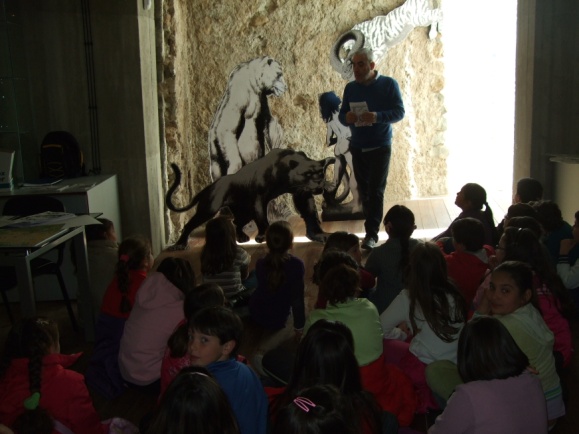 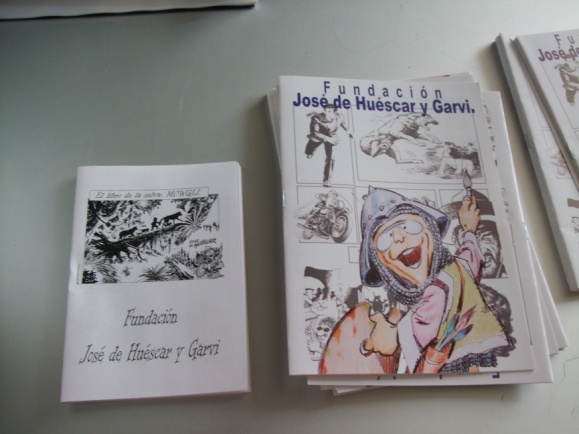 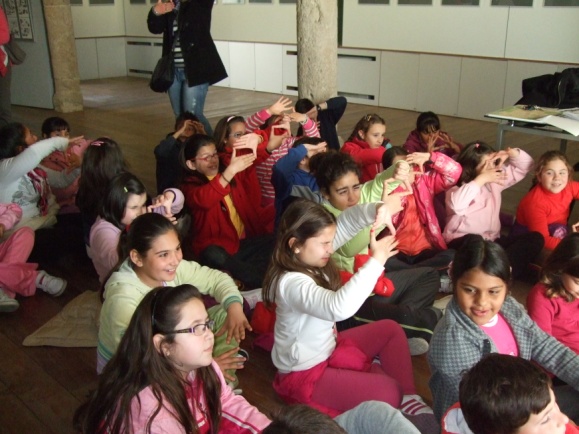 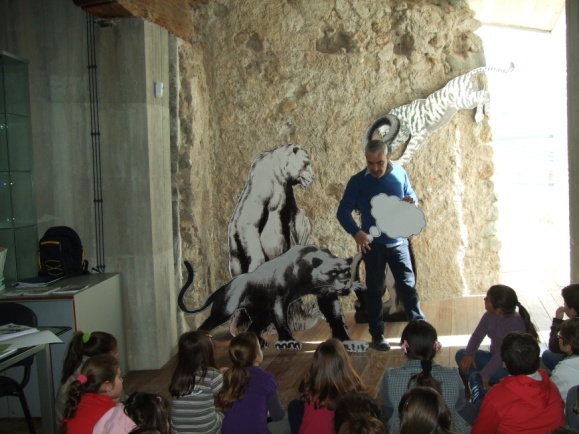 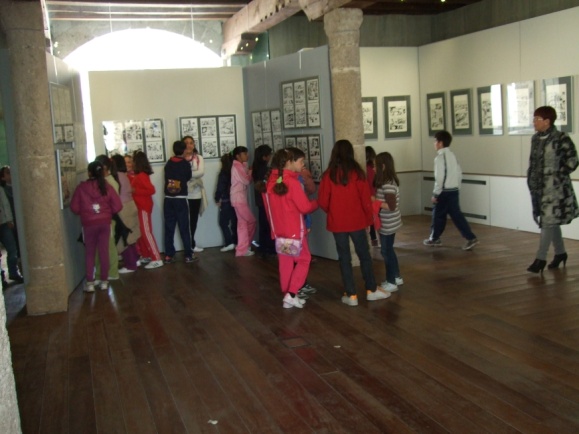 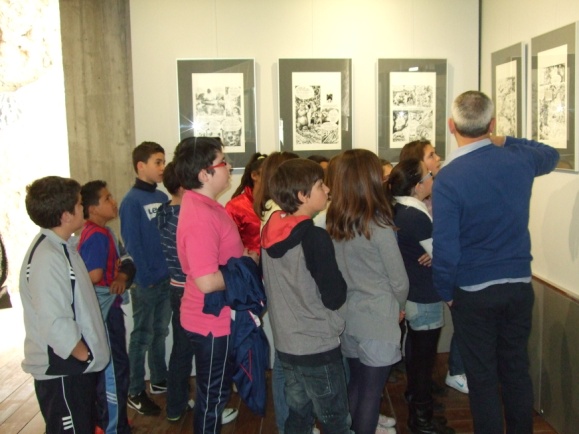 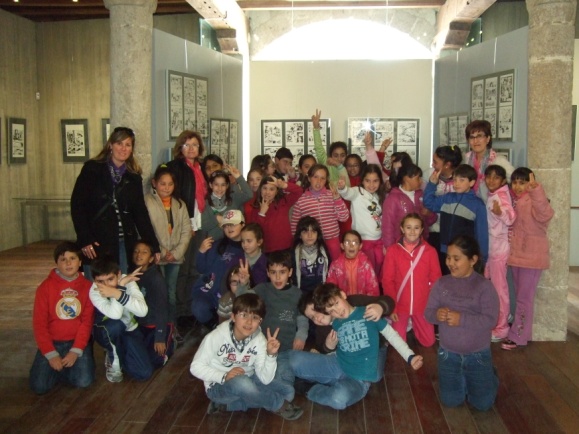 